1.Цель реализации программы: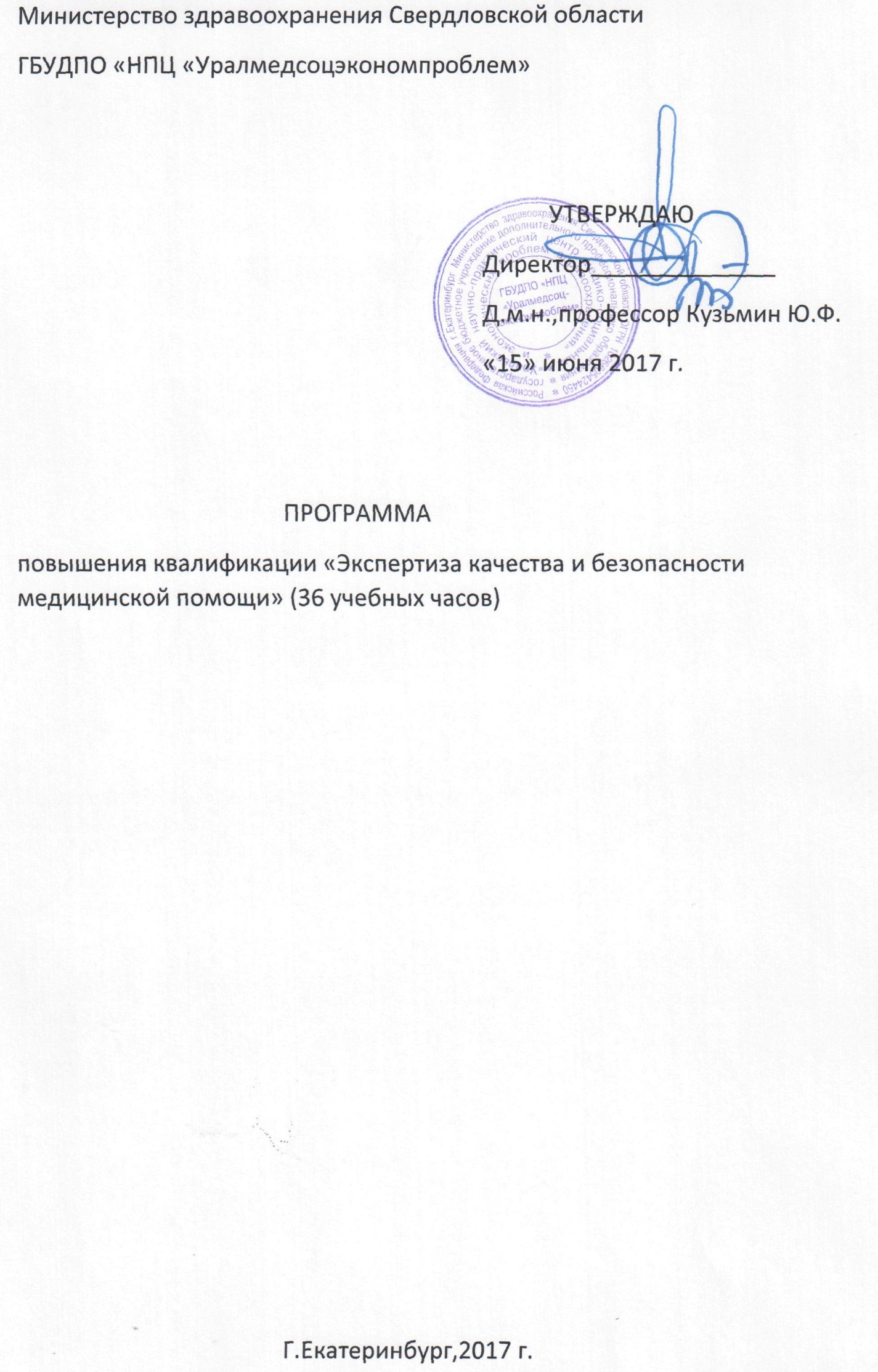 Качественное изменение профессиональных компетенций, необходимых для выполнения следующих видов профессиональной деятельности в рамках имеющейся квалификации: -участвовать в организации системы качества и безопасности медицинской	 помощи в ЛПУ;- осуществлять контроль и экспертизу качества и безопасности медицинской помощи в ЛПУ.2.Требования к результатам обучения:В результате освоения программы слушатель должен приобрести следующие  знания  и умения, необходимые для качественного изменения компетенции:Слушатель должен знать:-основные категории понятия «качество и безопасность медицинской помощи»;-факторы, формирующие систему управления качеством;-основные законодательные и нормативно-правовые документы и материалы по вопросам обеспечения и контроля качества и безопасности медицинской помощи;Слушатель должен уметь:-оформлять необходимую медицинскую документацию;-проводить экспертизу качества и безопасности медицинской помощи;-проводить анализ результатов контроля качества;-пользоваться полученной информацией для разработки плана по улучшению качества медицинской помощи в ЛПУ.3.Содержание программы		Учебный планКатегория слушателей: главные врачи, заместители главных врачей, заведующие отделениями, резерв.Срок обучения : 36 уч. часов.Форма обучения : с отрывом от работы, без отрыва от работы.				Учебно-тематический план			Дисциплинарное содержание программыРаздел 1. Современные подходы    к определению и оценке качества  и безопасности медицинской помощи.Вопросы, раскрывающие содержание раздела:Тема 1.1.Правовые аспекты контроля качества  медицинской помощи1.Основные нормативно-правовые документы, регламентирующие проведение контроля качества медицинской помощи.Тема 1.2.Лицензирование медицинской и фармацевтической деятельности.1.Нормативно-=правовая документация2.Обеспечение выполнения правового регламента в ЛПУ3.Обеспечение процесса лицензированияРаздел 2.Управление качеством медицинской помощиВопросы, раскрывающие содержание раздела:Тема 2.1.Сущетсвующие модели управления качеством медицинской помощи1.Три модели управления качеством: профессиональная, бюрократическая, индустриальная; их характеристики, преимущества и недостатки; принципы построения.2.Формирование системы управления качеством в ЛПУ.3. Структурные, процессуальный, результативный подход в управлении качеством медицинской помощи.Тема 2.2.Стандартизация как основа управления качеством. Нормативно-правовая база стандартизации.1.Стандартизация как процесс. 2.Стандарты: виды, внедрение. Медико-экономические, клинико-экономические стандарты.3.Три группы стандартов: стандарты ресурсного обеспечения, стандарты технологий, стандарты результатов (эффективность).3.Протоколы ведения больных.Тема 2.3.Порядки оказания медицинской помощи.1.Существующие порядки оказания медицинской помощи:  основные характеристики,  структура, применение.Тема 2.4. Разработка плана  непрерывного повышения качества медицинской помощи.1.Необходимые данные для составления плана   непрерывного повышения качества медицинской помощи.2.Разработка, внедрение  и контроль выполнения плана непрерывного повышения качества медицинской помощи.Раздел 3. Организация и проведение экспертизы качества и безопасности медицинской помощи.Вопросы , раскрывающие содержание темы:Тема 3.1.Критерии и методы оценки качества медицинской помощи1.Критерии оценки качества медицинской помощи в свете современных нормативных документов.2.Основные методики оценки качества медицинской помощи.Тема 3.2. Организация и проведение экспертизы качества в поликлинике.1.Система  контроля качества медицинской помощи в поликлинике.2.Ведомственный и вневедомственный контроль3.Организация работы врачебной комиссии4.Средства, механизмы, результаты контроля.Тема 3.3.Организация и проведение экспертизы качества в стационаре.1.Система контроля качества медицинской помощи в стационаре2.Ведомственный и вневедомственный контроль3.Организация работы врачебной комиссии4.Средства, механизмы, результаты контроля.Тема 3.4. Эффективность  как результирующий показатель качества медицинской помощи1.Виды эффективности, их краткие характеристики2.Основные подходы к расчету  показателей эффективности3.Составление рейтинга ЛПУ по уровням показателей качества и эффективности медицинской помощи.	4.Материально-технические условия реализации программы	5.Учебно-методическое обеспечение программыРаздел 1.1.Федеральный закон от 04.05.2011 № 99-ФЗ «О лицензировании отдельных видов деятельности»2.Федеральный закон от 21.11.2011 № 323-ФЗ « Об основах охраны здоровья граждан в Российской Федерации»3.Распоряжение Правительства РФ от 26.11.2012 № 2190-р « Об утверждении Программы поэтапного совершенствования системы оплаты труда в государственных (муниципальных) учреждениях на 2012-2018 гг»4.Распоряжение Правительства РФ от 28.12.2012 № 2599-р (ред. От 31.10.2013) « Об утверждении плана мероприятий («дорожной карты») «Изменения в отраслях социальной сферы, направленные на повышение эффективности здравоохранения»5.Приказ МЗ РФ от 14 сентября 2012 года № 175 «Об утверждении порядка осуществления мониторинга безопасности медицинских изделий»6.Приказ ФФ ОМС от 26 мая 2008 г. № 111 «Об организации контроля объемов и качества медицинской помощи при осуществлении обязательного медицинского страхования»7.Постановление Правительства РФ от 15 октября 2012 г. № 1043 « Об утверждении положения о Федеральном государственном надзоре в сфере обращения лекарственных средств»8.Письмо ФФ ОМС от 24.12.2012 г. № 9939/30-и « О порядке контроля объемов, сроков , качества и условий предоставления медицинской помощи»9.Приказ МЗ РФ № 425 н от 29 июня 2016 г. « Об утверждении Порядка ознакомления пациента либо его законного представителя с медицинской документацией, отражающей  состояние здоровья пациента»Раздел 2.1.Приказ МЗ РФ от 14 мая 2015 г. № 240 «Об утверждении Методических рекомендаций по проведению независимой оценки качества оказания услуг медицинскими организациями»2.Приказ МЗ и СР РФ от 5 мая 2012 г. № 502 н « Об утверждении порядка создания и деятельности врачебной комиссии медицинской организации»Раздел 3.1.Приказ МЗ России от 31.10.2013 № 810 а «Об организации работы по формированию независимой системы оценки качества работы государственных (муниципальных) учреждений, оказывающих услуги в сфере здравоохранения»2.Постановление Правительства РФ от 12 ноября 2012 г. № 1152 «Об утверждении положения о государственном контроле качества и  безопасности медицинской деятельности»3.Приказ МЗ РФ № 136 от 3 марта 2016 г. « Об организации работ по независимой оценке качества оказания услуг медицинскими организациями»4.Приказ МЗ Свердловской области от 10.02.2014 № 131-п «Об организации работы по изучению удовлетворенности населения качеством медицинской помощи, оказываемой в медицинских организациях Свердловской области»5.Приказ МЗ РФ № 203н от 10 мая 2017 г. «Об утверждении критериев оценки качества медицинской помощи»6.Порядки оказания медицинской помощи (утв. Приказами МЗ России 2010-2016гг.).	Оценка качества освоения программыИтоговая аттестация слушателей включает:1.Собеседование (в устной форме)2.Защиту аттестационной работы (или подготовку реферата)Перечень вопросов , выносимых на аттестацию в форме собеседования:1.Дайте определение понятия «качество медицинской помощи»2.Перечислите критерии процесса «Управление качеством»3.Характеристика цели и задач политики по улучшению качества медицинской помощи4.Этапы управления качеством медицинской помощи5.Характеристика законодательной базы по управлению качество медицинской помощи6.Организационные структуры по управлению качеством медицинской помощи, их характеристики и свойства.7.Методы и технологии по управлению качеством медицинской помощи8.Модели управления качеством медицинской помощи9.Стандартизация как основа управления качеством10.Порядки оказания медицинской помощи11.Критерии оценки уровня качества медицинской помощи12.Организация и прове5дение экспертизы качества медицинской помощи в ЛПУ13.Независимая оценки качества медицинской помощи.Составитель программы:Д.м.н., профессор Чернова Т.В.АННОТАЦИЯПрограмма предназначена для повышения квалификации организаторов здравоохранения, включившихся в систему непрерывного медицинского образования.В программу входят вопросы по основным направлениям управления качеством медицинской помощи, ее оценке и определению уровня. Слушатели должны научиться не только анализировать результаты контроля качества и безопасности медицинской помощи, но и разрабатывать планы по его непрерывному  улучшению.В результате освоения программы  специалисты должны приобрести необходимые знания и умения для качественного повышения их компетенции по данному вопросу.№Наименование разделовВсего, час.В том числеВ том числе№Наименование разделовВсего, час.лекциипрактика1Современные подходы к определению и оценке качества  и безопасности медицинской помощи8802Управление качеством медицинской помощи8803Организация и проведение экспертизы качества и безопасности медицинской помощи201010Итоговая аттестация0,5 час. на 1 слушателяИТОГО362610№Наименование разделов и темВсего час.В том числеВ том числе№Наименование разделов и темВсего час.лекциипрактика1Современные подходы к определению и оценке качества и безопасности медицинской помощи8801.1Правовые аспекты контроля качества медицинской помощи4401.2Лицензирование медицинской и фармацевтической деятельности4402Управление качеством медицинской помощи8802.1Существующие модели управления качеством медицинской помощи2202.2Стандартизация как основа управления качеством. Нормативно-правовая база стандартизации2202.3Порядки оказания медицинской помощи.3302.4Разработка плана непрерывного повышения качества медицинской помощи1103Организация и проведение экспертизы качества и безопасности медицинской помощи2010103.1Критерии и методы оценки качества медицинской помощи3123.2Организация и проведение экспертизы качества в поликлинике8443.3Организация и проведение экспертизы качества в стационаре8443.4Эффективность как результирующий показатель качества медицинской помощи110Итоговая аттестация слушателей0,5 час. на 1 слушателяИТОГО362610Наименование специализированных аудиторийВид занятийНаименование оборудованияАудитория № 31Аудитория № 37Лекции, практические занятияКомпьютеры, мультимедийный проектор, экран, доска